        POZVÁNKA      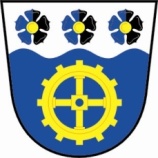 Na    2. veřejné zasedání obecního zastupitelstva,které se bude konat v pondělí  dne  6.3.2017 od  19 -ti hodinPROGRAM:1.  projednat a schválit rozpočtovému opatření č. 1/20172. kalendář akcí  - schválit i finance3.  dotace z min.zemědělství – oprava kapličky4. projednat koupi vozíku za traktůrek5. projednat a schválit kácení stromů za rybníkem – dle  pokynu SŽDC6. projednat  - rozšíření veřejného osvětlení7. projednat – pořízení nástěnky (křižovatka) a laviček8. různéV Tepličce dne  23.2.2017Hana Bartošová, starostkaVyvěšeno dne  23.2.2017                                                          Sejmuto dne  6.3.2017